COUNSELOR LESSON PLANMy WANTS.Take one minute to write down some of your “wants”What are some things that you would like to accomplish?(examples: to be a doctor, to make better grades in math, to learn how to play an instrument, to be on a sports team, to get along better with someone at home, to help your family..) Don’t worry about complete sentences!They must be positive!! GO! ________________________________________________________________________________________________________________________________________________________________________________________________________________________________________________________________________________________________________________________________________________________________________________________________________________________________________________________________________________________________________________________________________________________________________________________________________________________________________________________________________________________________________________________________________________________________________________________________________________________________________________________________________________________________________________________________________________Name___________________________________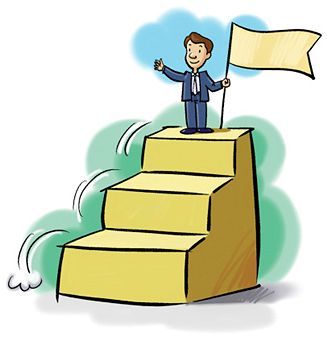 To achieve my dreams I must set goals for myself.Remember that GOALS must be S.M.A.R.T.Specific, Measurable, Action, Realistic, TimelyExamples (Be specific!):  I will be part of the Drexel basketball team this school year.  	     		 I will get a 4 on my report card in math at the end of the first quarter.	    		 I will help my mom with chores two times per week.My goal is:_______________________________________________________________________________________________________________________________________________________________________________________________________________________________________________________________This goal is important to me because: _______________________________________________________________________________________________________________________________________________________________________________________________________________________________________________________________Actions I can do right now to start to achieve this goal are (be specific: what will you do, how often)?__________________________________________________________________________________________________________________________________________________________________________________________________________________________________________If I have trouble & I need help reaching my goal I will ask for help from:__________________________GOALS!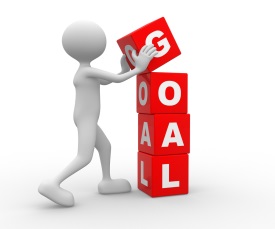 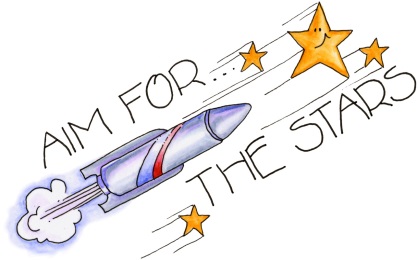 Topic: SMART Goal SettingDuration:  One Class PeriodGrade Level:  5Topic: SMART Goal SettingDuration:  One Class PeriodGrade Level:  5Topic: SMART Goal SettingDuration:  One Class PeriodGrade Level:  5Topic: SMART Goal SettingDuration:  One Class PeriodGrade Level:  5ASCA COUNSELING STANDARDS / MINDSETS & BEHAVIORSASCA COUNSELING STANDARDS / MINDSETS & BEHAVIORSASCA COUNSELING STANDARDS / MINDSETS & BEHAVIORSASCA COUNSELING STANDARDS / MINDSETS & BEHAVIORSCareer:C: A1. 6.  Students will be able to set a goalPersonal Social:PS: A1. 3.  Learn the goal-setting processMindsets & BehaviorsLearning Strategy 7 – Identify long and short-term academic, career and social/emotional goalsCareer:C: A1. 6.  Students will be able to set a goalPersonal Social:PS: A1. 3.  Learn the goal-setting processMindsets & BehaviorsLearning Strategy 7 – Identify long and short-term academic, career and social/emotional goalsCareer:C: A1. 6.  Students will be able to set a goalPersonal Social:PS: A1. 3.  Learn the goal-setting processMindsets & BehaviorsLearning Strategy 7 – Identify long and short-term academic, career and social/emotional goalsCareer:C: A1. 6.  Students will be able to set a goalPersonal Social:PS: A1. 3.  Learn the goal-setting processMindsets & BehaviorsLearning Strategy 7 – Identify long and short-term academic, career and social/emotional goalsOBJECTIVES/ESSENTIAL QUESTIONOBJECTIVES/ESSENTIAL QUESTIONTERMINOLOGYTERMINOLOGYStudents will be able to set a SMART goal.Students will be able to set a SMART goal.GoalSpecificMeasurableRealisticGoalSpecificMeasurableRealisticINTRODUCTION TO LESSONINTRODUCTION TO LESSONINTRODUCTION TO LESSONINTRODUCTION TO LESSONStudents will learn what a goal is and what the acronym SMART stands for by viewing a Prezi presentation.  A powerful introduction would be explaining how those who set goals get more of what they want and providing an example.Students will learn what a goal is and what the acronym SMART stands for by viewing a Prezi presentation.  A powerful introduction would be explaining how those who set goals get more of what they want and providing an example.Students will learn what a goal is and what the acronym SMART stands for by viewing a Prezi presentation.  A powerful introduction would be explaining how those who set goals get more of what they want and providing an example.Students will learn what a goal is and what the acronym SMART stands for by viewing a Prezi presentation.  A powerful introduction would be explaining how those who set goals get more of what they want and providing an example.CONTENT KNOWLEDGE | INSTRUCTIONAL DESIGN               CONTENT KNOWLEDGE | INSTRUCTIONAL DESIGN               CONTENT KNOWLEDGE | INSTRUCTIONAL DESIGN               CONTENT KNOWLEDGE | INSTRUCTIONAL DESIGN               TEACHER ACTIONSTEACHER ACTIONSSTUDENT ACTIONSSTUDENT ACTIONSIntroduce lesson with the SMART Goal prezi (on Dreams vs. Goals slide my example is that I dream of winning the lottery but that I am not willing to spend money each week to purchase tickets.  I ask the students if it is a goal and they respond “no” because I’m not trying to achieve it) Explain vocabulary words using examples on preziIntroduce lesson with the SMART Goal prezi (on Dreams vs. Goals slide my example is that I dream of winning the lottery but that I am not willing to spend money each week to purchase tickets.  I ask the students if it is a goal and they respond “no” because I’m not trying to achieve it) Explain vocabulary words using examples on preziFollow along with prezi, take turns reading examples aloudFollow along with prezi, take turns reading examples aloudHand out WANTS and SMART goal worksheetsHand out WANTS and SMART goal worksheetsInstruct students to complete WANTS worksheet in order to brainstorm ideas for relevant goals. Instruct students to complete WANTS worksheet in order to brainstorm ideas for relevant goals. Complete WANTS worksheetComplete WANTS worksheetInstruct students to choose one WANT from their work and use it to create a SMART GoalInstruct students to choose one WANT from their work and use it to create a SMART GoalChoose one WANT to make into a SMART Goal on the SMART Goal worksheetChoose one WANT to make into a SMART Goal on the SMART Goal worksheetReview the examples of SMART goals from the worksheet together.  Point out why the examples meet our criteria for being SMARTReview the examples of SMART goals from the worksheet together.  Point out why the examples meet our criteria for being SMARTListen and provide feedback regarding examplesListen and provide feedback regarding examplesInstruct students to create one SMART goal to write down on the worksheet, check in with individual students as they work to ensure that ideas can successfully be turned in to SMART goalsInstruct students to create one SMART goal to write down on the worksheet, check in with individual students as they work to ensure that ideas can successfully be turned in to SMART goalsComplete the SMART Goal worksheetComplete the SMART Goal worksheetCLOSURE|CHECK FOR UNDERSTANDINGCLOSURE|CHECK FOR UNDERSTANDINGCLOSURE|CHECK FOR UNDERSTANDINGCLOSURE|CHECK FOR UNDERSTANDINGStudents will have successfully completed the SMART Goal worksheetIf time permits student may share their SMART goals with partners or aloud to classStudents will have successfully completed the SMART Goal worksheetIf time permits student may share their SMART goals with partners or aloud to classStudents will have successfully completed the SMART Goal worksheetIf time permits student may share their SMART goals with partners or aloud to classStudents will have successfully completed the SMART Goal worksheetIf time permits student may share their SMART goals with partners or aloud to classAVID WICOR STRATEGIES UTILIZEDAVID WICOR STRATEGIES UTILIZEDAVID WICOR STRATEGIES UTILIZEDAVID WICOR STRATEGIES UTILIZEDWriting- students brainstorm by writing wants, write one SMART goal, and write actions to reach the goalReading- students read the SMART Goal PreziWriting- students brainstorm by writing wants, write one SMART goal, and write actions to reach the goalReading- students read the SMART Goal PreziWriting- students brainstorm by writing wants, write one SMART goal, and write actions to reach the goalReading- students read the SMART Goal PreziWriting- students brainstorm by writing wants, write one SMART goal, and write actions to reach the goalReading- students read the SMART Goal PreziRESOURCESRESOURCESRESOURCESRESOURCESLink to SMART Goal Prezi: https://prezi.com/6q2vyvd4cq7q/smart-goals/Link to SMART Goal Prezi: https://prezi.com/6q2vyvd4cq7q/smart-goals/Link to SMART Goal Prezi: https://prezi.com/6q2vyvd4cq7q/smart-goals/Link to SMART Goal Prezi: https://prezi.com/6q2vyvd4cq7q/smart-goals/DIFFERENTIATED INSTRUCTIONDIFFERENTIATED INSTRUCTIONDIFFERENTIATED INSTRUCTION1. Project the Prezi on the whiteboard for students who need visual reinforcement.2. Read each slide out-loud and further explain advanced vocabulary.  Allow students to volunteer to read the examples on the slides to provide further auditory reinforcement.1. Project the Prezi on the whiteboard for students who need visual reinforcement.2. Read each slide out-loud and further explain advanced vocabulary.  Allow students to volunteer to read the examples on the slides to provide further auditory reinforcement.1. Project the Prezi on the whiteboard for students who need visual reinforcement.2. Read each slide out-loud and further explain advanced vocabulary.  Allow students to volunteer to read the examples on the slides to provide further auditory reinforcement.SUPPLEMENTAL LESSON AND RESOURCESSUPPLEMENTAL LESSON AND RESOURCESSUPPLEMENTAL LESSON AND RESOURCESSMART Goal vocabulary word searchSMART Goal vocabulary word searchSMART Goal vocabulary word searchREBBCBHADEESXZZUEUGTQCDLYLPXKJARAMOHJBSXBEZHTPZRLIAAYFPACMRUTQMEINLUUSRIXOMYTVWISIGJSUFDYGLESAEETCUBSIBWOXMTYLEMITBACXMMITNWANTSCCEHWAQACCOMPLISHMTEYVKTMLIVVQMUFRCJLPARPATHLTIDANRORCZRROCSMGZMHOFBMVUAMPASZPSFCQVKYVEVWYKNVBFBMACCOMPLISHACHIEVEACTIONATTAINABLEDREAMGOALMEASURABLEREALISTICSMARTSPECIFICTIMELYWANTS